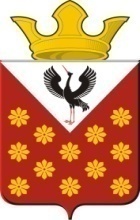 Свердловская областьБайкаловский районПостановлениеглавы муниципального образованияКраснополянское сельское поселениеот  01 октября 2020 года  №127О внесении изменений в Положение об оплате труда работников, замещающих должности, не отнесенные к должностям муниципальной службы, и осуществляющих техническое обеспечение деятельности органов местного самоуправления муниципального образования Краснополянское сельское поселение, рабочих отдельных профессий и младшего обслуживающего персонала, занятых обслуживанием органов местного самоуправления муниципального образования Краснополянское сельское поселение, утвержденное Постановлением Администрации муниципального образования Краснополянское сельское поселение от 28.11.2018 года №181 (в редакции Постановления главы муниципального образования Краснополянское сельское поселение от 05.03.2019 №41, от 01.10.2019 №143)В соответствии с увеличением в 1,038 раза размеров должностных окладов работников органов местного самоуправления МО Краснополянское сельское поселение, утвержденное Постановлением главы муниципального образования Краснополянское сельское поселение от 29.09.2020 №123, постановляю:1. Внести в Положение об оплате труда работников, замещающих должности, не отнесенные к должностям муниципальной службы, и осуществляющих техническое обеспечение деятельности органов местного самоуправления муниципального образования Краснополянское сельское поселение, утвержденное Постановлением главы муниципального образования Краснополянское сельское поселение от 28.11.2018 №181 (в редакции Постановления главы муниципального образования Краснополянское сельское поселение от 05.03.2019 №41, от 01.10.2019 №143) следующие изменения:1.1. Пункт 4 главы «IV. Должностные оклады работников, осуществляющих техническое обеспечение деятельности органов местного самоуправления» изложить в следующей редакции:«4. Работникам, осуществляющим техническое обеспечение деятельности органов местного самоуправления, устанавливаются следующие должностные оклады:.».2. Внести в Положение об оплате труда рабочих отдельных профессий и младшего обслуживающего персонала, занятых обслуживанием органов местного самоуправления муниципального образования Краснополянское сельское поселение, утвержденное Постановлением главы муниципального образования Краснополянское сельское поселение от 28.11.2018 №181 (в редакции Постановления главы муниципального образования Краснополянское сельское поселение от 05.03.2019 №41, от 01.10.2019 №143) следующие изменения:2.1. Пункт 4.1. главы «IV. Должностные оклады труда рабочих и младшего обслуживающего персонала» изложить в следующей редакции:«4.1. Рабочим и младшему обслуживающему персоналу устанавливаются следующие должностные оклады:.».3. Опубликовать настоящее Постановление в Информационном вестнике Краснополянского сельского поселения и разместить на сайте муниципального образования в сети «Интернет» www.krasnopolyanskoe.ru.4. Контроль за исполнением настоящего Постановления оставляю за собой.Глава муниципального образования  Краснополянское сельское поселение                                                              А.Н. Кошелев№п/пНаименование должности                                      оклад, руб.1Старший инспектор7076№ п/пНаименование должностиРазмер должностного оклада (в рублях)1Водитель85062Уборщица4365